30.04 - Temat: Praca z tekstem autentycznym. Piosenka VOLAR, Alvaro Soler.Link spotkania online: czwartek  o godz. 9.30: https://join.skype.com/iNzl6hm0NR7S   (klikamy jako gosć i wpisujemy dowolną nazwę użytkownika-link na każde spotkanie) ZADANIE 1: zapoznaj się proszę ze słownictwem i staraj się powoli zapamiętaćhttps://quizlet.com/pl/504025539/alvaro-soler-volar-flash-cards/ZADANIE 2: przeczytaj proszę słownictwo z ramki poniżej. Będę prosiła, by się w przyszłości nauczyć tylko tych wytłuszczonych.Zadanie 4 : uzupełnij proszę luki piosenki poniżej i śpiewamy! Poniżej jest rozwiązanie,  ale nie zaglądaj. Wpisuj tak jak słyszysz czyli dźwiękowo.Link do piosenki: https://www.youtube.com/watch?v=x5SHQShUSSIVOLAR    Alvaro Soler1............. me levanto sin pensar
2. ............. a dejarlo todo y luego yo
Pongo la 3. ..........en el aire, echo a volar
Sin complicarme la vida a 4. .................y yo
Yo quiero más, quiero más
Es como 5. ................... ser
Nada más, nada más
Ni un minuto que 6. .................

Volar con el 7. .................
Y sentir que se para el 8. ..............
Pintar el momento
Y las 9........................ ir persiguiendo
Saber cantar, pasarlo bien
Ir por las 10. ........ y querer
Volar con el viento
Y 11 ............ que se para el tiempo
Y sentir que se para el tiempo.

Deja lo malo, para de pensar
En que podría haber sido
Y empieza ya a ver que el
Futuro está llamando a tu puerta
Así que aprovecha haz como yo y di
Yo quiero más, quiero más
Es como quiero ser
Nada más, nada más
Ni un minuto que perder.INFORMACJA: w każdy czwartek będzie się odbywała lekcja online z hiszpańskiego. Godzine z wami ustalę i zawsze będę wpisywać tą informację w zadania domowe w dzienniku. Przypominam link stały link:  https://join.skype.com/iNzl6hm0NR7S   ZADANIE DOMOWE: podśpiewywanie piosenkiRozwiązanie: 1. hoy 2. Voy 3. Mano 4. disfrutar 5. quiero 6. perder. 7. viento 8. tiempo 9. nubes 10. calles 11. sentir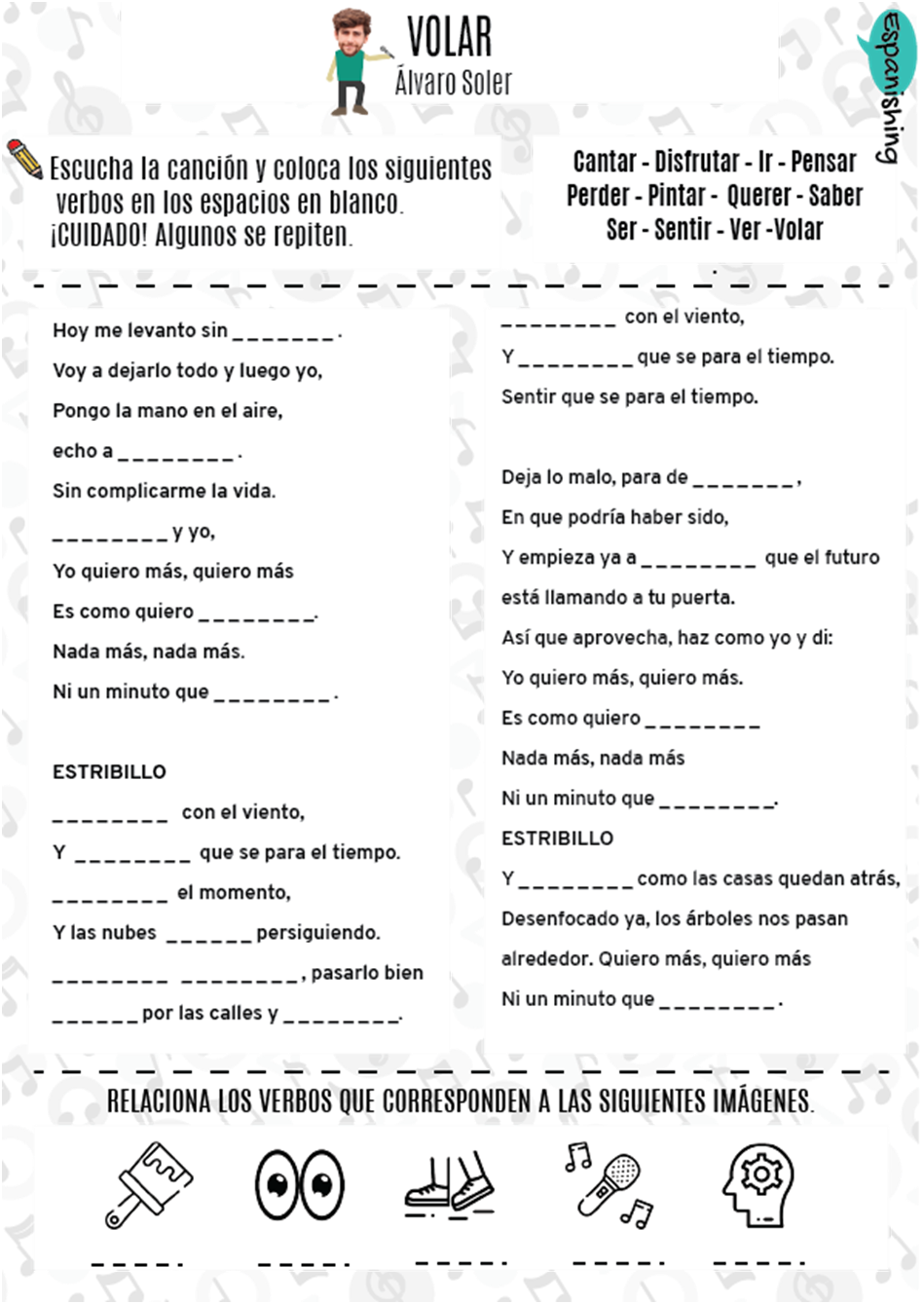 Przeczytaj na głos słownictwovolar - leciechoy (oj) –dzisiajme levanto - wstajesin – bezpensar –myslęcdejar (dehar) – zostawićtodo –wszystkoponer – położyć (yo pongo)la mano – rękaaire – powietrzela vida – życiedisfrutar – cieszyc sięquerer (kerer) - chciecyo quiero (kiero) – ja chcęser – być  (yo soy – ja jestem)nada mas – nic więcejperder – stracićcon el viento – z wiatremsentir – czućparar – zatrzymaćel tiempo – czaspintar –malowaćlas nubes – chmurysaber – wiedziec, potraficcantar – spiewaćir – iśćla calle (kaje)- ulicaZADANIE 3ZABAWA ZE SŁOWNICTWEM! Przetłumacz ustnie. Słówka są w słowniczku obok.Dzisiaj chcę latać.Dzisiaj nie chcę mysleć.Dzisiaj cieszę się życiem.Dzisiaj nie chcę stracić  nic więcej.Chcę czuć się dobrze.Ja maluję na ulicy.ZADANIE z odmianą. Pamiętaj o odciągnięciu końcówki –AR. Napisz sobie na kropkach.Np. yo (pintar) …pinto ….yo-O                           nosotros -AMOStu -AS                         vosotros  -AISel, ella, usted-A          ellos, ellas,ustedes -ANTu (pintar) ..............................................El (dejar) ....................................................Nosotros (disfrutar) ...................................Usted (cantar) .........................................Vosotros (parar) ................................